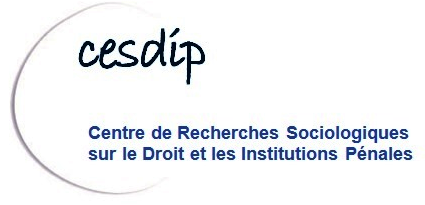 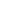 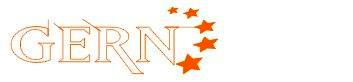 Programme Interlabo du GERN organisé par le CESDIPavec le soutien de l’ANR SpaceControl (MESHS, Lille)Vendredi 7 mars 2014, 9h30-17h30Titre : Carrières de jeunes dans la délinquance et processus pénal, le cas du BrésilOrganisateurs : Dominique Duprez et Géraldine Bugnon, CESDIPIntervenants : G. Bugnon, D. Duprez, M. Misse, V. Stettinger,  L. Valladares, J. Vargas Lieu de la journée : Maison de l’Amérique latine217, BD SAINT-GERMAIN 75007 PARISsite web : http://mal217.org/la-maisonDans le cadre de l’ANR SpaceControl, une équipe de recherche coordonnée par Dominique Duprez, Directeur de recherche au CNRS, a mené une recherche sur des jeunes impliqués dans des activités délinquantes, souvent liées au trafic de drogues. Au bout de trois années d’enquête, les chercheurs concernés par la situation brésilienne proposent de présenter un état de leurs travaux.L’objet est l’analyse des trajectoires socio-pénales de jeunes engagés dans le crime au Brésil avec pour projet le renouvellement de la description de la question sociale déclinée en deux volets complémentaires : l’analyse du processus de criminalisation en lien avec la question urbaine et l’analyse de la composition et de la gestion de conflits dans l’espace public, notamment de ceux impliquant des jeunes issus de zones pauvres urbaines. Il s’agissait plus précisément d’étudier les logiques et les mutations du contrôle social des classes populaires, à travers les situations des adolescents, en se focalisant sur les conditions et sur les modalités de leur gestion territoriale, d’une part en contexte urbain (ouvert), d’autre part en milieu institutionnel (fermé). Une des dimensions de l’analyse concerne le contrôle policier, les réponses pénales et l’action socio-éducative.Plusieurs publications sur cette recherche collective sont en préparation impliquant des chercheurs français et brésiliens. L’Interlabo du GERN permettra de présenter l’état des enquêtes qui viennent de se terminer.Interventions :9h30-12h30Introduction : René Lévy, directeur du GERN et Dominique DuprezGéraldine Bugnon (Université de Genève/CESDIP) : Gouverner par la parole. Usages et fonctions de la réflexivité, de la justification et de la menace dans la mesure de Liberté Assistée au BrésilDominique Duprez (CNRS/CESDIP) : La question du genre dans la participation des jeunes aux trafics et son contrôle dans le Minas GeraisVanessa Stettinger (Université de Lille 3) et Dominique Duprez (CNRS/CESDIP)  : Les técnicos du SAMRE à Belo Horizonte (Les yeux et les oreilles du juge)14 h – 17h30Michel Misse (NECVU/Université fédérale de Rio de Janeiro) : Jeunes et Favelas à Rio après la politique de "pacification" (UPP) : quelques remarquesJoana Vargas (NECVU/Université fédérale de Rio de Janeiro) : La gestion de la délinquance juvénile au Brésil et en France Licia Valladares (Clersé, Université de Lille 1), Les jeunes universitaires des favelas à Rio de Janeiro (intervention sous réserve)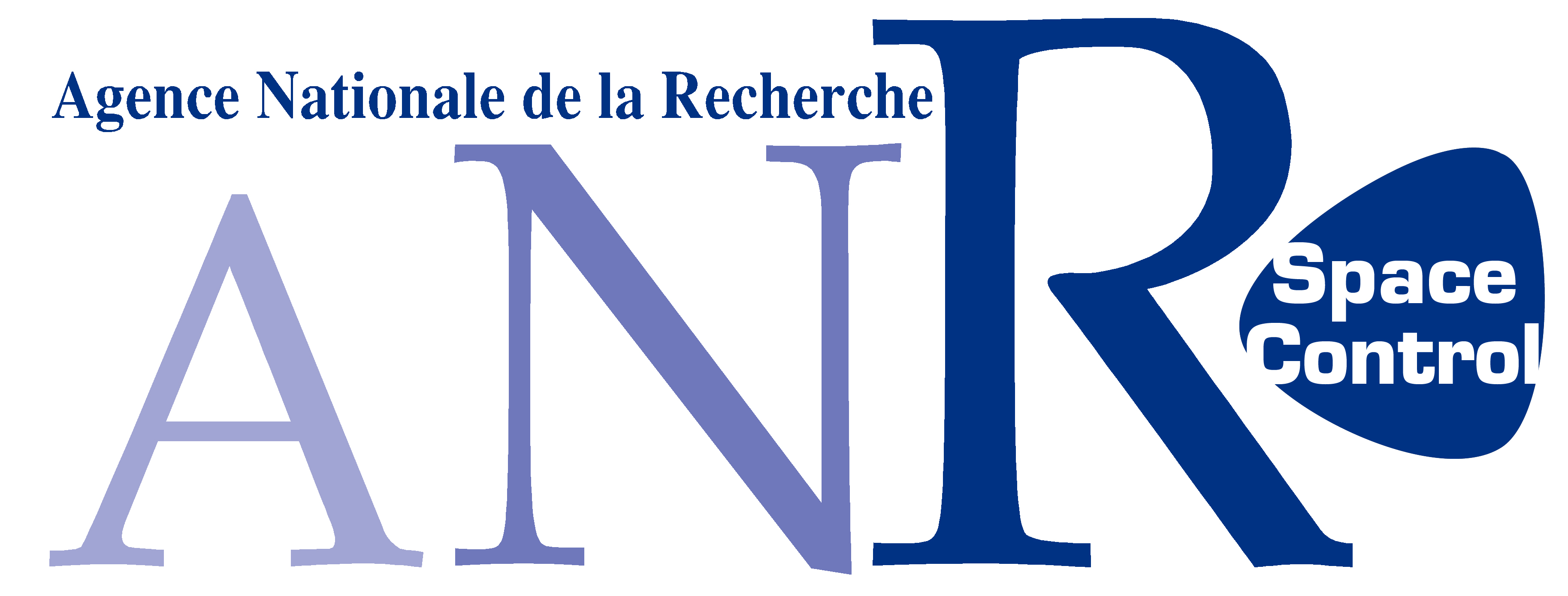 